Администрация Сладковского сельского поселения согласно Вашему запросу направляет информационно-аналитическую справку об организации планирования мероприятий по противодействию коррупции в Администрации Сладковского сельского поселения.Приложение: 1. Информационно-аналитическая справка об организации планирования мероприятий по противодействию коррупции в Администрации Сладковского сельского поселения за 2 квартал .  на 17 л. в 1 экз.Т.П. Хворова (343)2-43-97                                                                                            ПриложениеИнформационно-аналитическая справкаоб организации планирования мероприятий по противодействию коррупции  Сладковского сельского поселения за 2 квартал 2014 года.1. План мероприятий по противодействию коррупции в Сладковском сельском поселении утвержден Постановлением Администрации Сладковского сельского поселения от 28.01.2014 г. № 36 «об утверждении мероприятий по противодействию коррупции в Сладковском сельском поселении на 2014 год».2. Организация системы контроля за ходом выполнения запланированных мероприятий:3. Проведено одно заседание Совета по ротиводействию коррупции, на котором рассмотрены вопросы выполнения плана мероприятий по противодействию коррупции.4. Запланировано 16 мероприятий во 2 квартале ., выполнено мероприятий – 16.Информация об организации планирования мероприятий по противодействию коррупциив Администрации Сладковского сельского поселения Слободо-Туринского муниципального района за 2 квартал .(наименование муниципального образования, расположенного на территории Свердловской области)Секретарю Совета при Губернаторе Свердловской области поПротиводействию коррупцииВ.А. АлешинуГлава администрацииСладковского сельского поселенияТ.В. Банникова Муниципальный правовой акт, утвердивший план мероприятий по противодействию коррупции в муниципальном образовании, расположенном на территории Свердловской областиДаты и номера протоколов заседаний комиссии (совета) по противодействию коррупции муниципального образования, расположенного на территории Свердловской области, на котором рассмотрен вопрос о выполнении плана по противодействию коррупции Пункт планаСрок исполненияЗапланированное мероприятиеРезультаты исполнения запланированного мероприятияВыполнено в установленные сроки/с нарушением срокаПостановление Администрации Сладковского сельского поселения от 28.01.2014 г. № 36 «Об утверждении плана мероприятий по противодействию коррупции в Сладковском сельском поселении на 2014 год»06.06.2014 г. № 22ЕжеквартальноЗаслушивание специалистов администрации сельского поселения по исполнению мероприятий плана по противодействию коррупцииНа заседании Совета заслушивали специалиста по работе с населением и кадровой политике по вопросу предоставления сведений о доходах, об имуществе и обязательствах имущественного характера за 2013 год.06.06.2014 г.06.06.2014 г. № 24.ПостоянноОбеспечение постоянного обновления информации по противодействию коррупции на официальном сайте Сладковского сельского поселения в сети Интернет. На официальном сайте Сладковского сельского поселения размещены НПА по противодействию коррупцииПо мере поступления информации06.06.2014 г. № 27.Организация контроля за своевременным и достоверным предоставлением муниципальными служащими сведений о доходах, об имуществе и обязательствах имущественного характера, а также сведений о доходах, об имуществе и обязательствах имущественного характера своих супруги (супруга) и несовершеннолетних детей, сведений о расходах, а также сведений о расходах своих супруги (супруга) и несовершеннолетних детейМуниципальные служащие, Глава администрации, председатель Думы Сладковского сельского поселения своевременно представили сведения о доходах, об имуществе и обязательствах имущественного характера, а также сведения о доходах, об имуществе и обязательствах имущественного характера на своих супругу (супруга) и несовершеннолетних детей. Расходы муниципальных служащих, их супруг (супругов)  и несовершеннолетних детей не превышают доходы.23.05.-25.05.2014 г.06.06.2014 г. № 28.Проведение в установленном порядке проверок достоверности и полноты сведений, представляемых гражданами при поступлении на муниципальную службу, соблюдения гражданами, поступающими на муниципальную службу, и муниципальными служащими достоверности и полноты представляемых сведений о расходах, доходах, об имуществе и обязательствах имущественного характера, соблюдения муниципальными служащими ограничений, запретов, требований о предотвращении и урегулированию конфликта интересов при приеме на муниципальную службу.Сведения  о доходах, об имуществе и обязательствах имущественного характера муниципальных служащих, их супруг (супругов) и несовершеннолетних детей направлены на проверку в МРИ ФНС по Свердловской области № 13 05.05.2014 г.06.06.2014 г. № 29.До 01.06.2014Размещение сведений о доходах, об имуществе и обязательствах имущественного характера муниципальных служащих на официальном сайте Сладковского сельского поселенияСведения о доходах, об имуществе и обязательствах имущественного характера муниципальных служащих размещены на официальном сайте Сладковского сельского поселения14.05.201406.06.2014 г. № 210ПостоянноФормирование и организация работы с кадровым резервом для замещения вакантных должностей муниципальной службы Сладковского сельского поселения.1. Постановлением Администрации Сладковского сельского поселения  № 74 от 27.03.2014 г.утверждено «Положение о кадровом резерве для замещения вакантной должности муниципальной службы в органах местного самоуправления Сладковского сельского поселения».2. Распоряжением Администрации Сладковского сельского поселения № 34 от 22.04.2014 г объявлен отбор в кадровый резерв для замещения вакантной должности с 05.06.14 по 04.06.14.Объявление об отборе в кадровый резерв размещено на официальном сайте сельского поселения и опубликовано в районной газете «Коммунар»июнь06.06.2014 г. № 211.апрель 2014Обеспечение организации обучения муниципальных служащих на семинарах или курсах повышения квалификации по противодействию коррупции в органах местного самоуправленияСпециалист по работе с населением и кадровой политике, ответственный за работу по профилактике коррупционных и иных правонарушений в администрации Сладковского сельского поселения, прошел курсы повышения квалификации по теме «Противодействие коррупции в системе муниципальной службы»16.04.-17.04.2014 г.06.06.2014 г. № 2121 раз в кварталСвоевременное рассмотрение комиссией по соблюдению требований к служебному поведению муниципальных служащих администрации Сладковского сельского поселения и урегулированию конфликта интересов соблюдения муниципальными служащими требований к служебному поведению.На заседании комиссии по соблюдению требований к служебному поведению муниципальных служащих администрации Сладковского сельского поселения и урегулированию конфликта интересов рассмотрен вопрос о своевременном и  достоверном предоставлении сведений о доходах, об имуществе и обязательствах имущественного характера муниципальных служащих28.04.2014 г.06.06.2014 г. № 213.1 раз в кварталПроведение обучающих семинаров, занятий, «круглых столов» для муниципальных служащих в целях изучения законодательства по противодействию коррупции в администрации Сладковского сельского поселенияМуниципальные служащие ознакомлены с - Указом Губернатора Свердловской области от 21.02.2014 г. № 101-УГ «Об организационных мерах по установлению персональной ответственности за антикоррупционную работу»;- Указом Президента Российской Федерации от 11.04.2014 г. № 226 «О национальном плане противодействия коррупции на 2014-2015 годы»;С НПА Администрации Сладковского сельского поселения:- Постановлением № 75 от 27.03.2014 г. «Об утверждении порядка сообщения лицами, замещающими муниципальные должности, муниципальными служащими Администрации Сладковского сельского поселения о получении подарка в связи с их должностным положением или исполнением ими служебных (должностных) обязанностей, сдачи и оценки подарка, реализации (выкупа) и зачисления средств, вырученных от его реализации»;- Распоряжением от 07.04.2014 г. № 26 «О назначении должностного лица, ответственного за прием уведомлений, прием и хранение подарков».06.06.2014 г. № 214ПостоянноПроведение антикоррупционной экспертизы муниципальных правовых актов, принимаемых администрацией и Думой Сладковского сельского поселения и их проектовЗа 2 квартал 2014 г. проведена  антикоррупционная экспертиза  в отношении 3 нормативных правовых актов Думы и Администрации Сладковского сельского поселения. Коррупционных факторов не выявлено. Апрель, май, июнь06.06.2014 г. № 216ПостоянноПроведение анализа обращений граждан и организаций, содержащих информацию о коррупционных проявлениях, в целях организации контроля проверки указанных обращений, своевременного выявления и устранения причин нарушения прав, свобод и законных интересов граждан и организаций.Обращений граждан и организаций не поступало.06.06.2014 г. № 217ПостоянноОбеспечение участия общественности и депутатов Думы Сладковского сельского поселения в общественном контроле принимаемых решений и нормативно-правовых актов должностными лицами администрации поселения.На заседания Думы Сладковского сельского поселения рассмотрены и утверждены проекты и НПА:1. О внесении изменений и дополнений в Устав Сладковского сельского поселения (решение Думы от    28.04.2014 г. № 73)2. О внесении изменений в Решение Думы Сладковского сельского поселения от 25.12.12 № 265 «Об утверждении схемы десятимандатного округа для проведения выборов депутатов Думы Сладковского сельского поселения (решение Думы от 28.04.2014 г. № 75)3. Об утверждении Положения об организации профессионального образования и дополнительного профессионального образования выборных должностных лиц местного самоуправления Сладковского сельского поселения, депутатов Думы Сладковского сельского поселения, муниципальных служащих администрации Сладковского сельского поселения (Решение Думы от 30.05.2014 г. № 81)4. О внесении изменений в Решение Думы Сладковского сельского поселения от 24.12.13. № 46-НПА «О бюджете Сладковского сельского поселения на 2014 г. и плановый период 2015-2016 годы (Решение Думы от 30.05.2014 № 46-2-НПА)апрель-май06.06.2014 г. № 218.постоянноДальнейшее совершенствование нормативно-правовой базы Сладковского сельского поселения, обеспечивающей противодействие коррупции и осуществление контроля за исполнением муниципальных нормативных правовых актов.Администрацией и Думой Сладковского сельского поселения приняты следующие нормативные правовые акты:1. Распоряжение от 07.04.2014 г. № 26 «О назначении должностного лица, ответственного за прием уведомлений, прием и хранение подарков»;2. Постановление Администрации от 24.04.2014 г. № 85 «Об утверждении Порядка поступления обращения гражданина о даче согласия на замещение на условиях трудового договора должности в организации и (или) на выполнение в данной организации работ (оказание данной организации услуг)»;3. Распоряжение от 22.04.2014 г. № 34 « О проведении отбора в кадровый резерв для замещения вакантной должности муниципальной службы в Администрации Сладковского сельского поселения»;4. Постановление от 13.05.2014 г. № 104 «Об утверждении Порядка обеспечения участия трехсторонней комиссии по регулированию социально-трудовых отношений на территории Сладковского сельского поселения в разработке и (или) обсуждении проектов нормативных правовых актов и иных актов в сфере труда».5. Решение Думы Сладковского сельского поселения от 30.05.2014 г. № 81 «Об утверждении Положения об организации профессионального образования и дополнительного профессионального образования выборных должностных лиц местного самоуправления Сладковского сельского поселения, депутатов Думы Сладковского сельского поселения, муниципальных служащих администрации Сладковского сельского поселения».апрель-июнь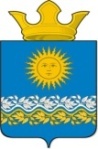 